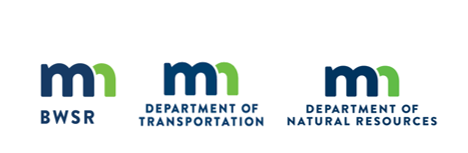 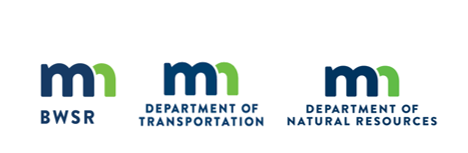 35-541Common NameScientific NameRate (kg/ha)Rate (lb/ac)% of Mix (% by wt)Seeds/ sq ftbig bluestemAndropogon gerardii1.010.907.49%3.30side-oats gramaBouteloua curtipendula1.010.907.49%1.98nodding wild ryeElymus canadensis1.010.907.46%1.71slender wheatgrassElymus trachycaulus1.010.907.46%2.27green needle grassNassella viridula0.490.443.67%1.70switchgrassPanicum virgatum0.180.161.30%0.80western wheatgrassPascopyrum smithii0.560.504.15%1.30little bluestemSchizachyrium scoparium1.681.5012.50%8.27Indian grassSorghastrum nutans1.681.5012.54%6.63Total Grasses8.637.7064.06%27.96Canada milk vetchAstragalus canadensis0.070.060.53%0.40partridge peaChamaecrista fasciculata0.110.100.84%0.10white prairie cloverDalea candida0.030.030.24%0.20purple prairie cloverDalea purpurea0.080.070.61%0.40Canada tick trefoilDesmodium canadense0.060.050.45%0.11narrow-leaved purple coneflowerEchinacea angustifolia0.090.080.65%0.20ox-eyeHeliopsis helianthoides 0.070.060.50%0.14rough blazing starLiatris aspera0.030.030.28%0.20great blazing starLiatris pycnostachya0.020.020.21%0.10wild bergamotMonarda fistulosa0.040.040.29%0.90stiff goldenrodOligoneuron rigidum0.030.030.28%0.50gray-headed coneflowerRatibida pinnata0.080.070.61%0.80black-eyed susanRudbeckia hirta0.070.060.49%2.00smooth asterSymphyotrichum laeve0.030.030.25%0.60blue vervainVerbena hastata0.080.070.61%2.50hoary vervainVerbena stricta0.060.050.41%0.50golden alexandersZizia aurea0.280.252.06%1.00Total Forbs1.231.109.31%10.65OatsAvena sativa3.593.2026.63%1.42Total Cover Crop3.593.2026.63%1.42Totals:13.4512.00100.00%40.03Purpose:Regional mesic prairie reconstruction for wetland mitigation, ecological restoration, or conservation program plantings.Regional mesic prairie reconstruction for wetland mitigation, ecological restoration, or conservation program plantings.Regional mesic prairie reconstruction for wetland mitigation, ecological restoration, or conservation program plantings.Regional mesic prairie reconstruction for wetland mitigation, ecological restoration, or conservation program plantings.Regional mesic prairie reconstruction for wetland mitigation, ecological restoration, or conservation program plantings.Planting Area:North-Central Glaciated Plains Section.  Mn/DOT Districts 3A(southwest) 3B, 4(south), 7 & 8.North-Central Glaciated Plains Section.  Mn/DOT Districts 3A(southwest) 3B, 4(south), 7 & 8.North-Central Glaciated Plains Section.  Mn/DOT Districts 3A(southwest) 3B, 4(south), 7 & 8.North-Central Glaciated Plains Section.  Mn/DOT Districts 3A(southwest) 3B, 4(south), 7 & 8.North-Central Glaciated Plains Section.  Mn/DOT Districts 3A(southwest) 3B, 4(south), 7 & 8.